Antidopinga  Konsultatīvās  padomes nolikums Vispārīgie  jautājumiAntidopinga  Konsultatīvā  padome  (turpmāk - Padome) ir koordinējoša un konsultatīva institūcija, kuras darbības mērķis ir veicināt antidopinga politikas veidošanu valstī, analizējot ar antidopinga jomu saistītos jautājumus valstiskā līmenī un sniedzot priekšlikumus šo jautājumu risināšanai.Padome darbojas saskaņā ar šo nolikumu un citiem normatīvajiem aktiem.Padomes pieņemtajiem lēmumiem ir ieteikumu raksturs.Padomes  funkcijas,  uzdevumi un  tiesībasPadomes  funkcijas:koordinēt  darbību, kas  saistīta  ar  antidopinga  jomas  vienotas politikas  izstrādi un  īstenošanu, kā  arī  sniegt konsultācijas  attiecīgajā  jomā;veicināt valstiski vienotu izpratni par jautājumiem, kas saistīti ar antidopinga  jomu un tās attīstību.Padomes uzdevumi:sniegt priekšlikumus par valsts politikas prioritātēm un uzdevumiem  antidopinga  jomā; izvērtēt esošos politikas plānošanas dokumentus un normatīvos aktus antidopinga jomā un sniegt priekšlikumus politikas plānošanas dokumentu un normatīvo aktu izstrādei un aktualizēšanai antidopinga jomā atbilstoši Pasaules Antidopinga aģentūras normatīvo dokumentu, Antidopinga konvencijas prasībām, kā arī UNESCO un Eiropas Padomes rekomendācijām;izvērtēt antidopinga jomā īstenoto politiku, t.sk. apzinot problēmas un sniedzot priekšlikumus situācijas uzlabošanai un risināšanai.Padomes  tiesības:  sniegt priekšlikumus par antidopinga politikas jautājumiem un nepieciešamajiem uzlabojumiem;izskatīt Padomes dienas kārtībā iekļautos jautājumus un pieņemt rekomendējošus lēmumus;uzaicināt piedalīties Padomes sēdēs ar padomdevēja tiesībām attiecīgo nozaru ekspertus  un  konsultantus;pieprasīt un saņemt no valsts un pašvaldību institūcijām, biedrībām, nodibinājumiem un  ieinteresētajām komercsabiedrībām Padomes darbībai nepieciešamo informāciju antidopinga politikas jomā;ierosināt nepieciešamo politikas plānošanas dokumentu un normatīvo aktu projektu izstrādi antidopinga politikas jomā.Padomes sastāvsPadomi izveido un tās personālsastāvu apstiprina veselības ministrs, ar Veselības ministrijas rīkojumu, iekļaujot tajā:Veselības ministrijas pārstāvi; Izglītības un zinātnes ministrijas pārstāvi; Latvijas Antidopinga biroja direktoru;Tieslietu ministrijas  pārstāvi;Iekšlietu ministrijas  pārstāvi;Latvijas Olimpiskās  Komitejas  pārstāvi;Latvijas Sporta  Federāciju Padomes pārstāvi;Latvijas Paralimpiskās  Komitejas  pārstāvi;Latvijas  Olimpiskās Komitejas  Atlētu Komisijas pārstāvi.Padomes locekļus atceļ ar veselības ministra rīkojumu, ja:Padomes loceklis bez attaisnojoša iemesla vairāk nekā trīs reizes pēc kārtas nepiedalās Padomes darbā vai nevar pildīt Padomes locekļa pienākumus citu iemeslu dēļ;Padomes loceklis iesniedz iesniegumu par atteikšanos no dalības Padomē;citos gadījumos pēc veselības ministra ieskatiem;Padomes  darba  organizācija  un  lēmumu  pieņemšanaPadomes darbu organizē un vada Padomes priekšsēdētājs, viņa prombūtnes laikā – priekšsēdētāja vietnieks.Padomes priekšsēdētājs ir Latvijas Antidopinga biroja direktors.Padomes priekšsēdētāja vietnieks ir kāds no šā nolikuma 7.6., 7.7. vai 7.8. apakšpunktā minēto sporta nozares organizāciju  pārstāvjiem, kas tiek ievēlēts ar vienkāršo balsu vairākumu Padomes sēdē.Padomes priekšsēdētājs:plāno un organizē Padomes darbu;sasauc un vada Padomes sēdes;apstiprina Padomes sēžu darba kārtību;paraksta Padomes sēžu protokolus un citus saistošus dokumentus;bez īpaša pilnvarojuma pārstāv Padomi tās kompetencē esošajos jautājumos;uzaicina piedalīties Padomes sēdēs attiecīgās amatpersonas un speciālistus;pārrauga Padomes lēmumu izpildi un informē par to Padomes locekļus;ierosina veselības ministram atcelt Padomes locekli no Padomes locekļa pienākumu pildīšanas.Padomes locekļi atalgojumu par darbu Padomē nesaņem.Padomē izskatāmos jautājumus var ierosināt jebkurš Padomes loceklis.Padomes sēdes notiek ne retāk kā reizi ceturksnī. Padomes  sēdes  ir  atklātas,  izņemot  gadījumus, ja  Padomes locekļi lemj citādi.Padomes sēdes var tikt organizētas attālināti.Padome ir lemttiesīga, ja sēdē piedalās ne mazāk kā 1/2 (viena puse) no balsstiesīgajiem Padomes locekļiem. Ja uz Padomes sēdi nav ieradusies vismaz 1/2 (viena puse) no balsstiesīgajiem Padomes locekļiem, Padomes priekšsēdētājs nosaka atkārtotas sēdes norises datumu. Atkārtota Padomes sēde notiek ne vēlāk kā triju nedēļu laikā, un tā ir lemttiesīga, ja tajā piedalās ne mazāk kā 1/3  (viena trešdaļa) Padomes locekļu.Padomes ārkārtas sēdes var sasaukt pēc Padomes priekšsēdētāja pieprasījuma vai ja to pieprasa 1/3 (viena trešdaļa) no Padomes locekļiem, iesniedzot attiecīgu iesniegumu Padomes priekšsēdētājam un to sasauc ne vēlāk kā mēneša laikā pēc  pieprasījuma  saņemšanas. Padomes sēdes norises vietu, laiku un darba kārtību Padomes locekļiem paziņo ne vēlāk kā 7 (septiņas) darba dienas pirms Padomes sēdes.Padomes sekretariāts Padomes locekļiem trīs darba dienas pirms Padomes sēdes elektroniski nosūta Padomes sēdes darba kārtību un materiālus, kas  saistīti ar sēdē izskatāmajiem jautājumiem.Padome pieņem lēmumus ar klātesošo Padomes locekļu vienkāršu balsu  vairākumu,  balsojot atklāti. Katram Padomes loceklim  ir viena balss. Vienāda balsu skaita gadījumā,  izšķirošā ir Padomes priekšsēdētāja  balss.Gadījumā, kad Padomes loceklis nevar piedalīties sēdē, viņam ir tiesības rakstiski pilnvarot citu personu viņu pārstāvēt Padomes sēdē.Padomes sēdes tiek protokolētas. Padomes sekretariāta funkcijas veic Latvijas Antidopinga birojs.Padomes sekretariāts 5 (piecu) darba dienu laikā pēc Padomes sēdes elektroniski nosūta sēdes protokola projektu visiem Padomes locekļiem saskaņošanai. Padomes locekļi 5 (piecu) darbdienu laikā (sākot ar nākamo darba dienu pēc sēdes protokola projekta elektroniskās saņemšanas) elektroniski saskaņo sēdes protokola projektu vai izdara tajā atbilstošus precizējumus.Padomes locekļiem ir tiesības Padomes sēdes protokolam pieprasīt pievienot viņa atšķirīgo viedokli par Padomē pieņemto lēmumu par to norādot protokolā.Padomes sēdes protokolus paraksta Padomes priekšsēdētājs, bet Padomes priekšsēdētāja prombūtnes laikā - Padomes priekšsēdētāja vietnieks.Padomes sēžu protokolus ievieto Latvijas Antidopinga biroja mājaslapā.Sanita Lazdiņa  60005266sanita.lazdina@vm.gov.lv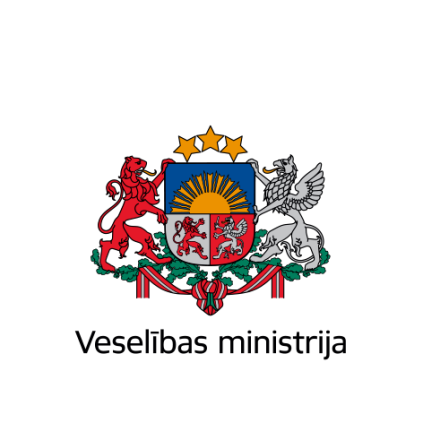 Brīvības iela 72, Rīga, LV-1011, tālr. 67876000, fakss 67876002, e-pasts vm@vm.gov.lv, www.vm.gov.lvBrīvības iela 72, Rīga, LV-1011, tālr. 67876000, fakss 67876002, e-pasts vm@vm.gov.lv, www.vm.gov.lvBrīvības iela 72, Rīga, LV-1011, tālr. 67876000, fakss 67876002, e-pasts vm@vm.gov.lv, www.vm.gov.lvIEKŠĒJAIS NORMATĪVAIS AKTS RīgāIEKŠĒJAIS NORMATĪVAIS AKTS RīgāIEKŠĒJAIS NORMATĪVAIS AKTS RīgāDatums skatāms laika zīmogā            Nr. IeNA/22Izdots saskaņā ar Ministru kabineta 2004.gada 13.aprīļa noteikumu Nr.286 ” Veselības ministrijas nolikums” 17.punktuVeselības ministre(paraksts*)Ilze Viņķele